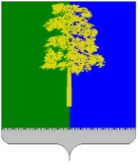 Муниципальное образование Кондинский районХанты-Мансийского автономного округа – ЮгрыАДМИНИСТРАЦИЯ КОНДИНСКОГО РАЙОНАПОСТАНОВЛЕНИЕВ целях приведения нормативных правовых актов администрации Кондинского района в соответствие с действующим законодательством, администрация Кондинского района постановляет:Внести в  приложение к постановлению от 22 августа 2016 года № 1282 «Об утверждении административного регламента предоставления муниципальной услуги «Выдача разрешения на ввод объекта в эксплуатацию при осуществлении строительства, реконструкции объекта капитального строительства, расположенного на территории муниципального образования Кондинский район» (далее - Постановление) следующие изменения:Пункты 7, 35 исключить;В пункте 10 исключить слова: «на портале МФЦ (http://mfc.admhmao.ru)»; В пункте 11 исключить слова: «, МФЦ и его работников»; В пункте 16 исключить 4 абзац; Абзац 2 пункта 15 дополнить словами: «(разрешение на ввод объекта в эксплуатацию в отношении этапа (этапов) строительства, реконструкции объектов капитального строительства (в случаях, предусмотренных частью 12 статьи 51 и частью 3.3 статьи 52 Кодекса)»; Пункт 18 дополнить словами: «В случае, если подано заявление о выдаче разрешения на ввод объекта в эксплуатацию в отношении этапа строительства, реконструкции объекта капитального строительства, документы, указанные в пунктах 4, 6 - 12 части 3 статьи 55 Кодекса, оформляются в части, относящейся к соответствующему этапу строительства, реконструкции объекта капитального строительства. В указанном случае в заявлении о выдаче разрешения на ввод объекта в эксплуатацию в отношении этапа строительства, реконструкции объекта капитального строительства указываются сведения о ранее выданных разрешениях на ввод объекта в эксплуатацию в отношении этапа строительства, реконструкции объекта капитального строительства (при наличии)."; В подпункте 4 пункта 18 после слова "документации" дополнить словами "(в части соответствия проектной документации требованиям, указанным в пункте 1 части 5 статьи 49 настоящего Кодекса)"; Подпункт 5 пункта 18 дополнить словами ", а также документы, подтверждающие передачу гарантирующим поставщикам электрической энергии в эксплуатацию приборов учета электрической энергии многоквартирных домов и помещений в многоквартирных домах, подписанные представителями гарантирующих поставщиков электрической энергии"; В подпункте 11 пункта 18 слова «документации, в соответствии» заменить словами: «документации (в части соответствия проектной документации требованиям, указанным в пункте 1 части 5 статьи 49 Кодекса), в соответствии»;Абзац 4,5 пункта 29 дополнить словами: «, за исключением случаев изменения площади объекта капитального строительства в соответствии с частью 6.2 настоящей статьи";Абзац 5 в пункте 37 исключить;Наименование раздела «Особенности предоставления муниципальной услуги в МФЦ» и пункт 39 исключить.В пункте 44 слова: «направленного уполномоченным органом, в МФЦ» «в Управлении (по выбору заявителя)»;Абзац 12 пункта 52 исключить;В пункте 57 исключить слова: «(за исключением срока подачи запроса в МФЦ)», «(за исключением требований, установленных к помещениям МФЦ)»;В наименовании Раздела V слова: «МФЦ, а также должностных лиц, муниципальных служащих, работников» заменить словами: «их должностных лиц, муниципальных служащих»;Абзацы 3 и 4 пункта 58 исключить;В пункте 60 слова: ««МФЦ, а также должностных лиц, муниципальных служащих, работников» заменить словами: «их должностных лиц, муниципальных служащих».           2.Обнародовать постановление в соответствии с решением Думы Кондинского района от 27 февраля 2017 года № 215 «Об утверждении Порядка опубликования (обнародования) муниципальных правовых актов и другой официальной информации органов местного самоуправления муниципального образования Кондинский район» и разместить на официальном сайте органов местного самоуправления муниципального образования Кондинский район.Постановление вступает в силу после его обнародования, за исключением подпункта 1.4 пункта 1 приложения к настоящему постановлению, который вступают в силу с 01.01.2021.от                        2020 года№ _____пгт. МеждуреченскийО внесении изменений в постановление администрации Кондинского района от 22 августа 2016 года № 1282 «Об утверждении административного регламента предоставления муниципальной услуги «Выдача разрешения на ввод объекта в эксплуатацию при осуществлении строительства, реконструкции объекта капитального строительства, расположенного на территории муниципального образования Кондинский район»Глава районаА.В.Дубовик